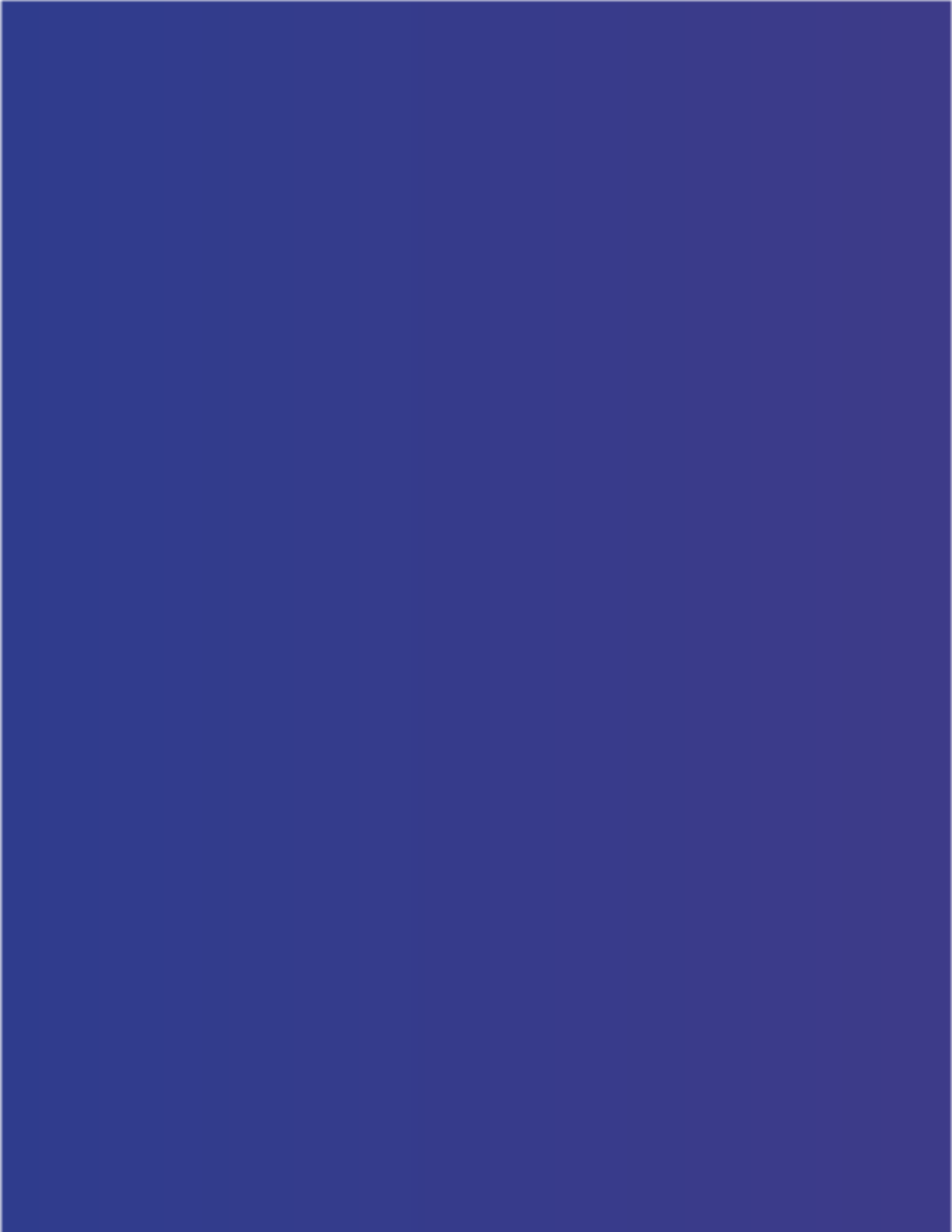 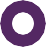 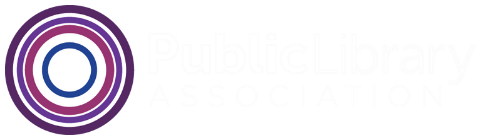 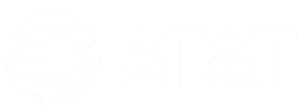 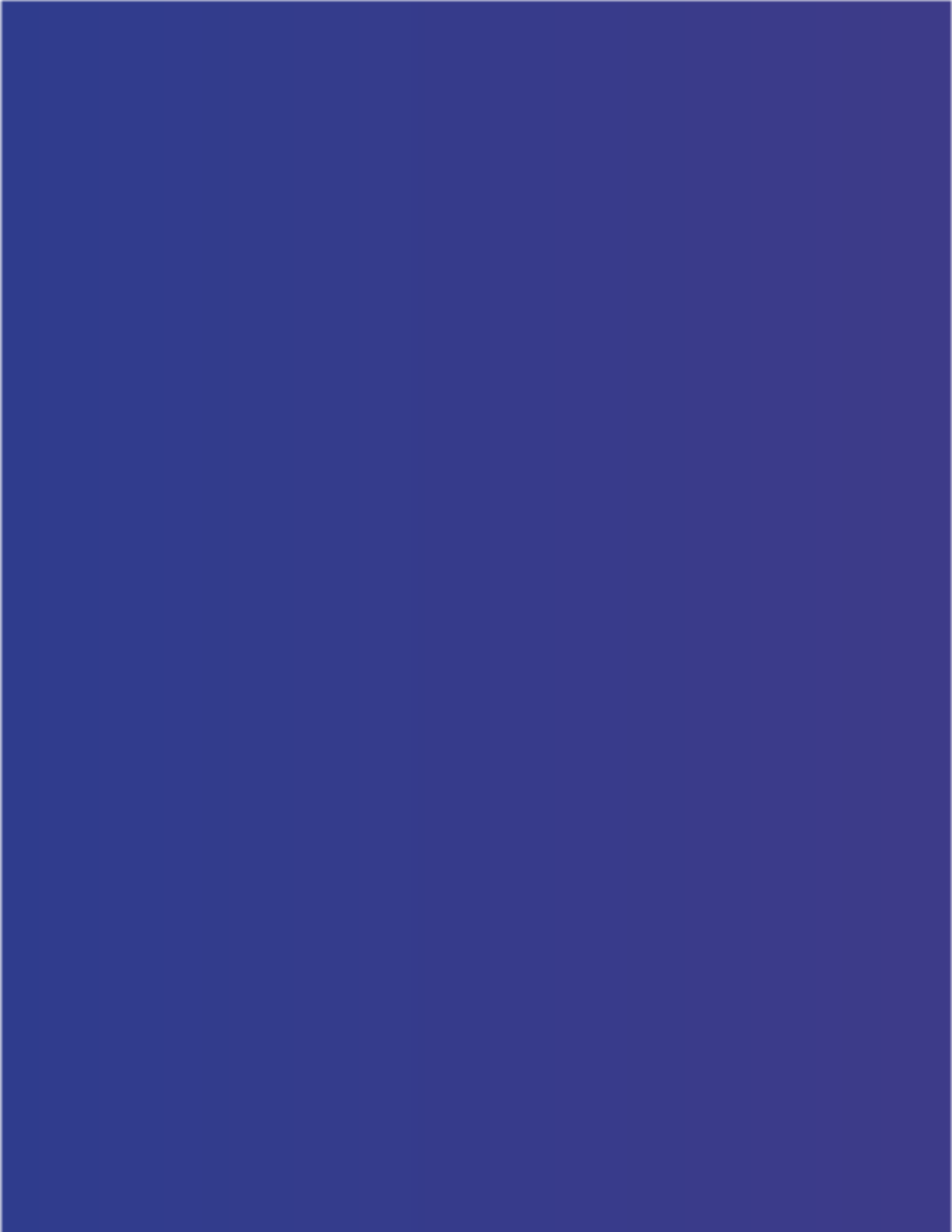 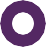 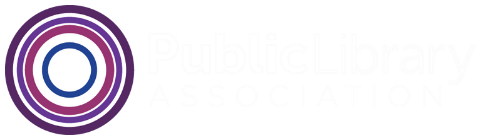 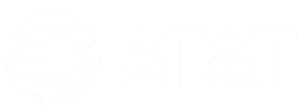 PLA Digital Literacy Workshop Incentive, supported by AT&T